OGLEJ SI SLIČICE IN BESEDE PREPIŠI  V ZVEZEK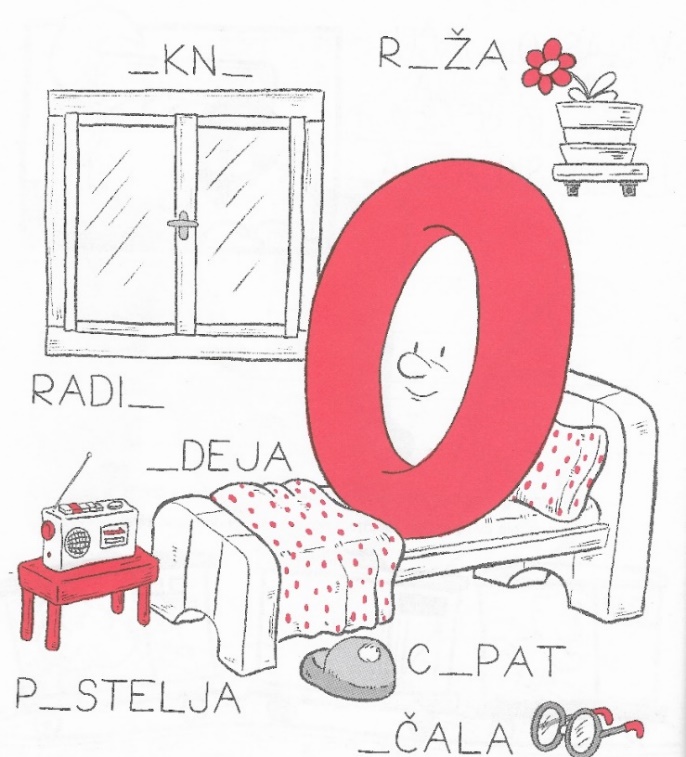 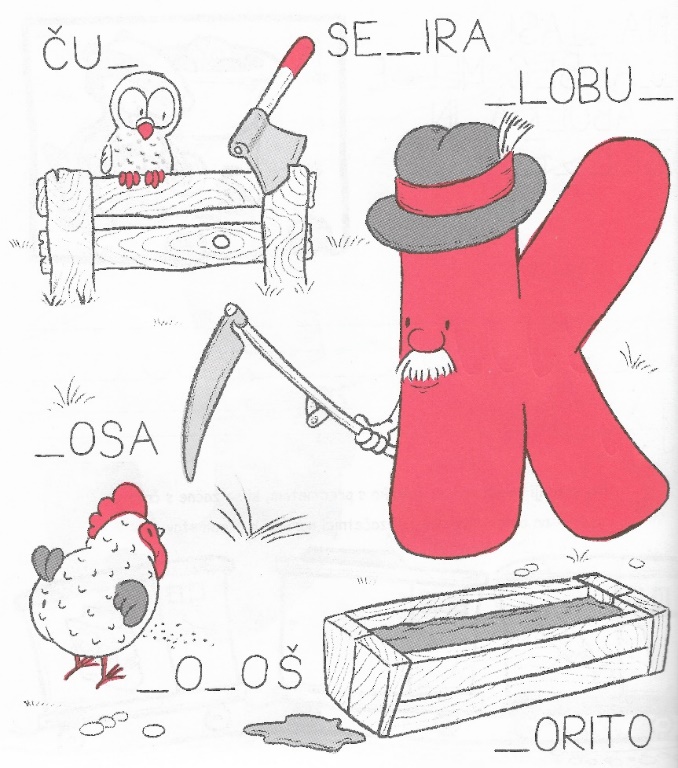 BERI.ON   NO   TO   ONA   NOJ   NOVO  AVTO   OTO   TOMO   IVONONO  TANJA  NARIŠI PODČRTANI BESEDI